DIRECCION ACADEMICA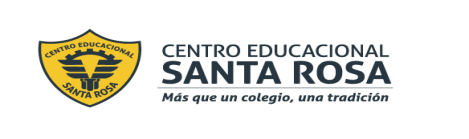 Departamento de Lengua y LiteraturaRespeto – Responsabilidad – Tolerancia – ResilienciaEstimado Estudiante,Te invitamos a realizar esta guía de Autoaprendizaje en la que se trabajarán los objetivos de aprendizaje priorizados por el ministerio de educación, es importante que leas atentamente las instrucciones que te indicamos a continuación.INSTRUCCIONES Lee atentamente toda la Guía antes de comenzar a realizarla. Lee atentamente las preguntas antes de responder.Debes responder en la guía en tu cuaderno, sé cuidadoso con  tu ortografía, letra clara, legible y vocabulario apropiado.Las consultas o dudas las puedes realizar en el correo (lenguajecestarosa20@gmail.com) también en nuestro Instagram https://www.instagram.com/lenguaje_cestarosaEn los correos de las profesorasLa situación de enunciación de la argumentación.ACTIVIDAD 1: Frente al siguiente ejemplo de argumentación, determina la situacion de enunciación. (7 puntos)Argumentación secuencial y dialéctica. El TEXTO argumentativo consiste en manifestar una opinión sobre un tema polémico, con el fin de persuadir al receptor para que concuerde con ella.La postura que defiende el EMISOR se denomina TESIS, y los ARGUMENTOS son todas las razones que entrega para respaldarla y persuadir al interlocutor. Existen dos tipos de Argumentación, según el procedimiento que utilizan:Argumentación secuencial: Se expone una sola tesis sobre un tema y una serie de Argumentos que la apoyan. Argumentación dialéctica: Se presenta una tesis, una serie de argumentos que la respaldan y, además, los posibles contraargumentos de quienes se oponen al punto de vista del Emisor. Argumentación dialéctica Siempre que elaboremos una argumentación, debemos tener presente que existen posturas que se oponen a las nuestras. En esto reside el carácter dialógico de la argumentación. Así, en la argumentación dialéctica la consistencia radica en anticipar las opiniones contrarias y enfrentar posibles objeciones. Para ello, el emisor incluye en su discurso argumentos ajenos que podrían anular su razonamiento, para luego contradecirlos y demostrar su invalidez. Esto le permite reafirmar su propia TESIS. Estos argumentos ajenos incluidos en el propio discurso se conocen como CONTRAARGUMENTOS. (observa el ejemplo).En el ejemplo anterior, el autor introduce un posible contraargumento y luego busca demostrar su invalidez. Esto último es un procedimiento que se conoce como REFUTACIÓN. ACTIVIDAD 2:  Según lo comprendido en esta primera parte, responde con tus propias palabras (8 puntos)La argumentación secuencial es aquella que: La argumentación dialéctica es aquella que:Un contraargumento es:La refutación es: ACTIVIDAD 3: Frente a las siguientes tesis, elabora un argumento, un posible contraargumento y una refutación. (9 puntos) ACTIVIDAD 3: Lee el siguiente texto y responde a las preguntas que se exponen luego. (7 puntos)CORREO ELECTRÓNICOCURSOSmariajesus.escobar@cesantarosa.cl4°Dpatricia.abarzua@cesantarosa.cl4°C  daniela.linconir@cesantarosa.cl4°B – 4°Erosa.diaz@cesantarosa.cl4°AEn un almuerzo familiar, dos hermanos tienen la siguiente conversación: Hermano 1: ¡yo no sé cómo te gusta ver tanta tele si lo que muestran ahí son puras tonterias, contenidos basura y gente linda! Además muestran puras tragedias y mucha violencia. Hermano 2: ¡no digas eso! Yo creo que la televisión es un gran invento. Transmite proramas informativos y culturales que llevan todos esos conocimientos hasta las casas y hasta personas que de otro modo no podrían tener acceso a esos contenidos.Hermano 1: pero junto a esos programas se emiten muchos otros que tienen contenidos basados en la violencia en muchas ocaciones intentos de manipular a los que ven la tele. Mejor dicho, intentan que en vez de ser más cultos seamos más tontos. Hermano 2:bueno, pero cada uno tiene la posibilidad de elegir lo que quiere ver y cambiar de un programa a otro.Hermano 1: no ocurre así, hay muchas personas que cuando llegan a sus casas prenden la televisión y ven cualquier cosa sin hacer ningún tipo de selección. Para ellos la televisión es una auténtica droga.Hermano 2: ¡no seas tan exagerado! Un 90% de la población se entera de lo que ocurre en el mundo gracias a la televisión. Hay programas que tienen buenos contenidos, fomentan la solidaridad entre la gente, muestran documentales, programas deportivos y buenas películas. Hermano 1: todo eso suele ser anecdótico. Fundamentalmente se ofrecen muchas películas violentas, mucho futbol y programas que más que mostrarnos los aspectos positivos de la gente, nos presentan sus lados más oscuros. Y todo esto crea un tipo de adicción de la que la gente no puede salir. Hermano 2: una buena parte de la televisión informa, enseña, y entretiene. Pero es cierto que un abuso de la misma pueda ser que para determinadas personas pueda ser peligroso.Hermano 1: bueno, la verdad es que para muchos se ha convertido en una droga incontrolada y no pueden estar sin tener encendida la televisión, ni hacer ninguna otra cosa que verla en prácticamente todos sus tiempo libre. Aunque reconozco que algunos programas son positivos y forman e informan a los oyenten. Hermano 2: Viste, ¡no seas tan grave! Todo tiene su lado bueno y malo. Modalidad  Tema ContextoTesis de los participantes Interlocutor 1:Interlocutor 2: Argumentos utilizados Interlocutor 1:Interlocutor 2:________________________________________________________________________________________________________________________________________________________________________________________________________________________________________________________________________________________________________________________________________________________________________________________________________________________________________________________________________________________________________________________________________________________________________________________________________________________________________________________________________________________________________________________________________________________________________________________TesisAhora te toca a ti.Se debe postergar la prueba. Argumento:Contraargumento:Refutación:No se debe fumar.Argumento:Contraargumento:Refutación:Se debe prohibir la venta de golosinas en los colegios.Argumento:Contraargumento:Refutación:El mapudungun es el medio de comunicación del pueblo mapuche y ha pervivido por muchos siglos en nuestro territorio. Pese a esto, nunca ha sido valorado tal como debería. El mapudungun es una lengua importante, por lo tanto se deben realizar esfuerzos para revitalizarla.En primer lugar, las lenguas no sólo sirven para portar significados o mensajes, sino que también dan a conocer una visión de mundo. Tal como indican autores como Sapir o Lee Whorf, el lenguaje determina en cierta medida la manera en que se comprende la realidad.En segundo lugar, se debe mencionar que los mapuches son el segundo grupo étnico más importante que vive en Chile. Si bien no hay datos oficiales determinantes, según el censo de 2002, aproximadamente 600 mil personas se reconocen como parte de esta etnia.En conclusión, la importancia de una lengua viene dada por la visión de mundo que transmite. El mapudungun forma parte de la visión de mundo de cerca del 5% de nuestra población. Por lo tanto, esta lengua es importante para nuestro país y nuestra cultura, puesto que permite conocer otra forma de concebir el mundo, la de un sector muy importante y a la vez muy maltratado de nuestra nación.TemaTipo de argumentaciónDialéctica.  Secuencial.TesisArgumento 1Argumento 2Respaldos 1Respaldo 2